       ҠАРАР		                                                ПОСТАНОВЛЕНИЕ        27 май  2020 й.			   № 18                   27 мая   2020 г.Об  организации  воинского   учета,  граждан  пребывающих  в  запасе  сельского  поселения  Мутабашевский  сельсовет  муниципального  района  Аскинский  район  Республики Башкортостан   Во исполнение Федерального  закона «Об обороне» от 31мая 1996 года №61-ФЗ,  Федерального  закона  «О  воинской  обязанности  и военной службе»  от 28 марта 1998 года №53-ФЗ,  Федерального  закона  «О мобилизационной  подготовке  и мобилизации  в  РФ»  от 26 февраля  1997 года №31-ФЗ,  Постановления  Правительства РФ  от  27.11.2006 №719 «Об  утверждении  положения  о  воинском  учете», ПОСТАНОВЛЯЮ:1.Обязанности по ведению  воинского учета  работников,  а  также  хранению  картотеки первичного воинского учета граждан пребывающих в запасе, возложить на управляющего делами сельского поселения  Ахматшину Эльвину Фирдаусовну.   2. При  временном убытии работника,  осуществляющего  воинский  учет,  в отпуск, командировку или лечение, временное исполнение обязанностей по ведению воинского учета граждан, возложить на главу сельского поселения Хусаенова  Илюса  Муллахановича   3. Контроль за исполнением настоящего распоряжения оставляю за собой.          Глава  сельского  поселения  Мутабашевский  сельсоветмуниципального  района  Аскинский  районРеспублики  БашкортостанИ.М. ХусаеновБАШҠОРТОСТАН РЕСПУБЛИКАҺЫАСҠЫН РАЙОНЫМУНИЦИПАЛЬ РАЙОНЫНЫҢМОТАБАШ АУЫЛ БИЛӘМӘҺЕ ХӘКИМИӘТЕ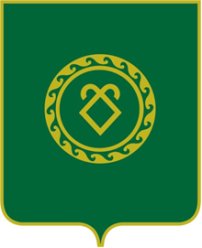 РЕСПУБЛИКА БАШКОРТОСТАНАДМИНИСТРАЦИЯСЕЛЬСКОГО ПОСЕЛЕНИЯМУТАБАШЕВСКИЙ  СЕЛЬСОВЕТМУНИЦИПАЛЬНОГО РАЙОНААСКИНСКИЙ РАЙОН